         31 марта 2021 года в хуторе Фортштадт состоялось выездное заседание территориальной комиссии по профилактике правонарушений Прочноокопского сельского поселения. Одним из вопросов рабочей повестки было проведение профилактической работы с несовершеннолетними, состоящими на учёте в комиссии по делам несовершеннолетних и защите их прав при администрации муниципального образования Новокубанский район. С приглашёнными на заседание подростками и родителями рассмотрены текущие результаты реализации планов индивидуальной профилактической работы.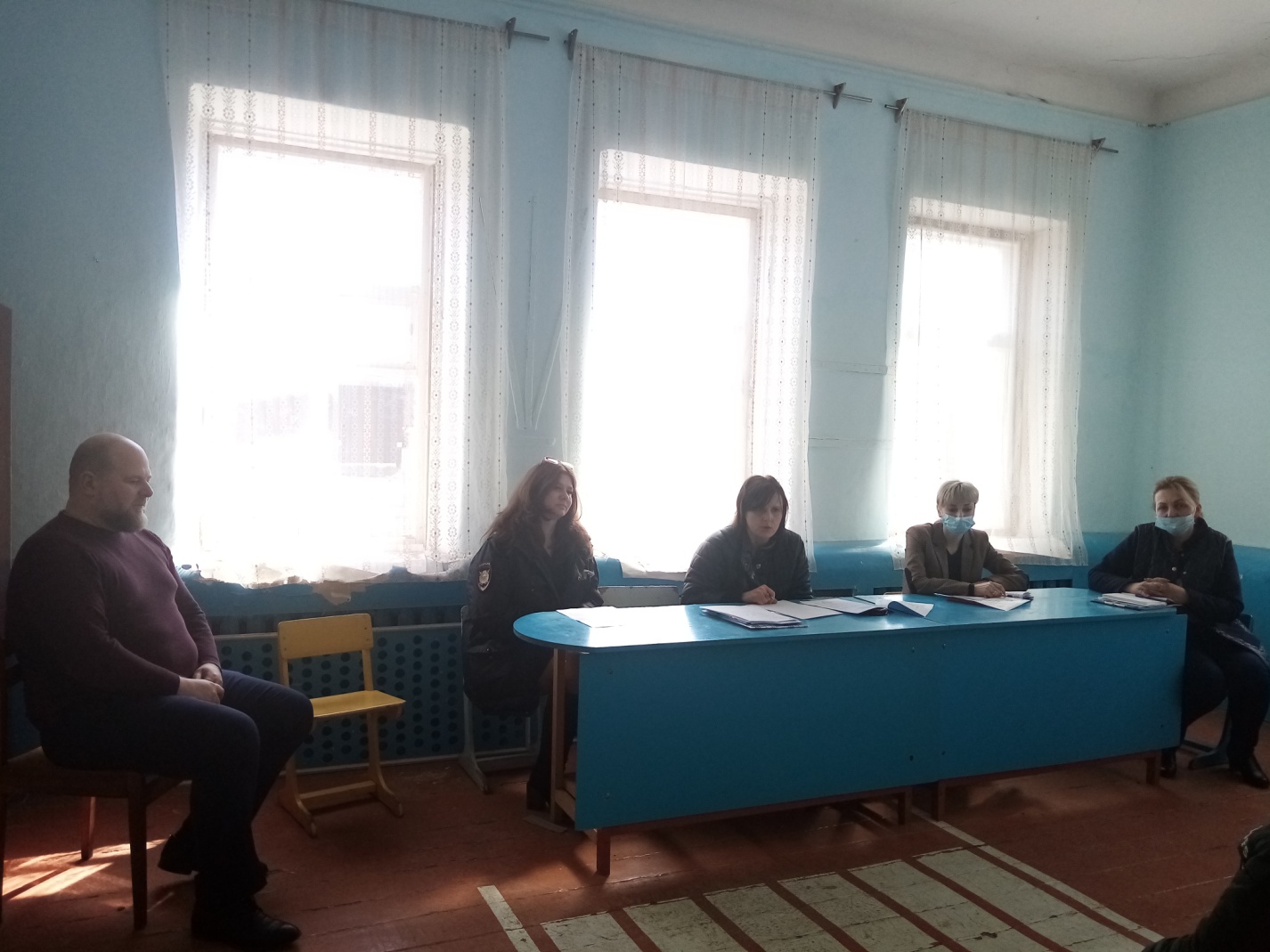 